                Муниципальное казенное общеобразовательное учреждение                   Надеждинская средняя общеобразовательная школа      Открытый урок по литературному чтению	4 класс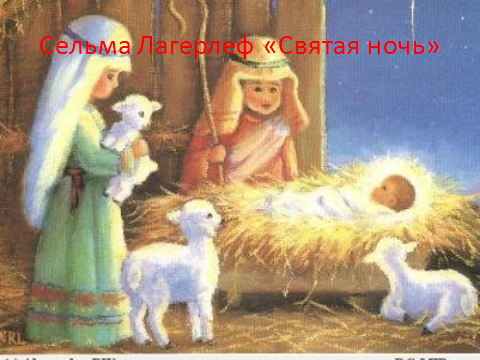            Подготовила и провела: учитель начальных классов                                                                Антонова Елена Евгеньевна	2011-2012 уч.годТема урока: Сельма Лагерлёф «Святая ночь»Цель урока: продолжить знакомить учащихся  с произведениями зарубежных писателейЗадачи: вырабатывать у учащихся умение находить в тексте ответы на вопросы, определить степень соответствия библейскому сюжету, определить авторскую позицию, дать минимальную информацию о библейском сюжете связанным с Рождеством Христовым, знакомить с христианской культурой.  Тип урока:  урок углубления и расширения знаний Используемые учебники: Климанова Л.Ф., Горецкий В.Т., Голованова М.В. «Литературное чтение» 4 классОборудование : компьютер, проектор, экранХод урока1. Организационный момент.– Наш урок проходит в праздничные дни, в преддверии дня Святой Троицы.Я желаю, чтобы урок прошел для вас с пользой. Может быть, вам удастся что-то для себя открыть.2. Сообщение темы урока.– Сегодня на уроке мы познакомимся с великим волшебником в области литературы Сельмой Лагерлеф, которая поведует нам о великом таинстве рождения Господа нашего Иисуса Христа.3. Рассказ об авторе.– Давайте мысленно перенесемся в Швецию. Именно здесь родилась и прожила всю свою жизнь писательница Сельма Лувиса Оттилия Лагерлеф.Легенды родились в сердце Швеции – Вермланде – и поселились в дворянской усадьбе Морбакка. Это они шуршали на чердаке, играли ветвями огромных рябин, плотным кольцом окружавших Морбакку, порхали вокруг колыбели, где лежала дочь отставного военного и учительницы, хозяев усадьбы.Но, увы, легенды не были всемогущи. Они не сумели уберечь ребенка от тяжелой болезни, лишившей возможности ходить. Единственным развлечением девочки стали рассказы ее тетушек и бабушки. А в 5 лет девочка потеряла любимую бабушку, смерть которой стала для нее настоящей трагедией.Девочка очень рано пристрастилась к чтению. Ее любимыми писателями были Андерсен, Вальтер Скотт, Майн Рид. Уже в 7 лет Сельма решила непременно стать писательницей. Любой попадавшийся на глаза на лист бумаги заполняла стихами и прозой, пьесами и романами.Когда Сельме исполнилось 10 лет, врачи вернули ей возможность двигаться. Но чтобы стать писательницей, девочке надо было учиться. Училась она долго и упорно, став впоследствии одной из самых замечательных писательниц Швеции. Сельма Лагерлеф автор 27 крупных произведений, в том числе сказочной эпопеи “Удивительное путешествие Нильса Хольгерссона с дикими гусями по Швеции”, “Сага о Йесте Берлинге”, трилогия о Левеншельдах.В книге “Сказания о Христе” писательница собрала легенды, рожденные на Востоке. А начала она эту книгу с рассказа о Спасителе, услышанного от бабушки в рождественскую ночь.4. Чтение и анализ первой части текста.(Чтение детьми законченными частями.)– Прочитайте заголовок. Как вы думаете, о чем хочет рассказать нам автор?(О чем-то таинственном. Об ангелах, которые с небес смотрят на нас. О святом празднике.)1-я ч. “Когда мне было…” до слов “Не было детей более счастливых…”– От чьего имени идет повествование?(Повествование идет от имени автора рассказа.)– Какое настроение автора вы почувствовали?(Автору грустно, потому что она потеряла свою бабушку, близкого ей человека, и этим горем хотела бы поделиться с нами.)– Что было для детей настоящим счастьем?(Настоящим счастьем для детей было слушать бабушкины рассказы.)– Прочитайте, как об этом пишет автор?(Выборочное чтение.)2-я ч. “Я смутно помню…” до слов “Как холодно веет ветер…”– Прочитайте, какой образ бабушки навсегда сохранила Сельма Лагерлеф в своей памяти?(Выборочное чтение.)– Прочитайте слова, которые любила приговаривать бабушка.(Выборочное чтение.)– Как вы думаете, зачем она это делала?(Я думаю, бабушка хотела, чтобы дети верили в чудеса, росли добрыми, отзывчивыми. Может быть поэтому Сельма Лагерлеф стала писательницей.)3-я ч. “Вспоминаю я …” до слов “…когда она умерла.”– Что из рассказанного бабушкой, запомнила писательница?(Она помнила маленькие молитвы, стихи псалма, но больше всего ей запомнился рассказ о Рождестве Христовом.)4-я ч. “Я помню то утро, …” до конца.– Что навсегда ушло из жизни героини этого повествования со смертью бабушки?(Из дома ушли сказания и песни, будто закрылась дверь в прекрасный волшебный мир.)– Подтвердите ответ текстом.(Выборочное чтение.)– Что хотела бы нам рассказать Сельма Лагерлеф?(Сельма Лагерлеф хотела бы рассказать нам удивительную историю, услышанную от бабушки в Рождественский сочельник.)Словарь: псалом – религиозное песнопение.5. Физкультминутка.А сейчас мы встанем дружно
Отдохнуть немножко нужно.
Повернитесь вправо, влево,
Наконец присядьте смело!
Поработайте ногами,
Поработайте руками!
Улыбнемся, день хороший!
И похлопаем в ладоши!6. Инсценирование.Помню я, как в детстве в первый раз,
Слышала о Рождестве рассказ.
Я была взволнована до слез,
Ведь родился маленький Христос.
Не в богатом именитом доме
И лежал не в пышной колыбели,
А в глухой пещере на соломе…– Это случилось два тысячелетия назад в окрестностях города Вифлеема в стране Иудее. Родившегося Спасителя приветствовали пастухи.1-й пастух: Как темно было – и вдруг такой яркий свет!2-й пастух: В небе звезда зажглась новая, большая.(Появляется Светлый ангел.)Светлый ангел: Родился Спаситель мира, о котором предвозвещали пророки! 
Это Иисус Христос! Вы найдете его в той пещере!1-й пастух: Смотри, та далекая пещера вся словно в огне!2-й пастух:Чтоб на Христа взглянуть,
Чтоб поклониться Богу,
Отправимся мы в путь,
В опасную дорогу.1-й пастух:В дар Младенцу принесем
Меду, трав душистых.
Путь по звездочке найдем
Яркой, серебристой.(Пещера, в которой Мария качает колыбель и поет.) Мария:Как пылают звезды над горами,
Пастухи в долинах бродят со стадами.
Смолкни, колокольчик, не шуми, овечка,
Спит Младенец в яслях, догорает свечка.Ослик: Постой-ка, может Младенец немного озяб?Вол: Мы нашим дыханьем согреем его.Ослик: Гляди-ка, кажется, кто-то идет?Вол: Пришли пастухи и стоят у ворот.Мария: Бог в помощь, друзья! Заходите скорей!1-й пастух: А где новорожденный?2-й пастух: Да вот же он!1-й пастух:Прими, Христос, дары простые.
Вот хлеб и мед, а вот вода,
Мы люди бедные, но верим –
Грядут иные времена.(Чтение учителем стихотворения А.А.Фета “Ночь тиха..” )* * *Ночь тиха. По тверди зыбкой Ясли тихо светят взору,
Звезды южные дрожат. Озарен Марии лик,
Очи Матери с улыбкой Звездный хор к иному хору
В ясли тихие глядят. Слухом трепетным приник.Ни ушей, ни взоров лишних, – И над Ним горит высоко
Вот пропели петухи – Та звезда далеких стран:
И за ангелами в вышних С ней несут цари Востока
Славят Бога пастухи. Злато, смирну и ладан.7. Чтение второй части текста.(Чтение по ролям: маленькая девочка, бабушка, пастух, человек.)Словарь: Рождественский сочельник-канун церковного праздника Рождества; лампада – небольшой сосуд, зажигаемый перед иконой.8. Обобщение.– Давайте попробуем ответить на вопросы, которые волновали маленькую девочку. Почему животные и предметы оказывали милосердие?(Родился Иисус Христос и вся природа радовалась этому. Даже злой пастух сжалился над Матерью и Младенцем.)– Как вы думаете, ребята, зачем Господь пришел к людям на землю?(Любя людей, заботясь о них, Господь хотел показать смысл жизни и открыть путь к вечному счастью. Иисус-значит Спаситель. Христос-помазанник Божий.)– А в чем, по – вашему, счастье?(Счастье-это когда люди не болеют. Когда на земле нет войны – это тоже счастье.  Люди должны любить друг друга и заботиться друг о друге. Господь пришел на землю, чтобы очистить людей от греха.)– Заканчивая свой рассказ, бабушка произнесла такие слова:“Ни свечи, ни лампады, ни солнце, ни луна не помогут человеку: только чистое сердце открывает очи, которыми может человек наслаждаться лицезрением красоты небесной”,– как вы их понимаете?– Подумайте, как еще можно было озаглавить рассказ?(“Рождество”. “Ночь перед Рождеством”. “Рождение Господа”.)9. Домашнее задание:– Дома, чтобы прочувствовать каждое художественное слово и образ, перечитайте текст еще раз. Подготовьте по содержанию вопросы, которые будете задавать друг другу.10. Подведение итогов.– Каждый вдумчивый читатель при знакомстве с произведением открывает что-то для себя. Какие же открытия вы сделали?(Высказывания детей.)– Ребята, помогите мне оценить наш урок. Чтобы вы взяли: солнышко или тучку?(Дети выбирают солнышко и объясняют свой выбор.)– Пусть ваши добрые дела просветляют нашу душу, как солнечные лучики, а грехи и пороки только затемняют ее, как тучки небо.У наших предков была традиция: в Святки “сжигать” все свои неприятности. И сейчас я зажгу свечу, а вы, глядя на ее огонь, вспоминайте про себя, кого вы обидели, обманули, кому сказали плохое слово. И пусть все ваши неприятности сгорят на этом пламени и больше не повторятся никогда.